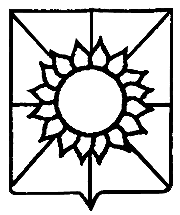 АДМИНИСТРАЦИЯ НОВОБЕРЕЗАНСКОГО СЕЛЬСКОГО ПОСЕЛЕНИЯ КОРЕНОВСКОГО РАЙОНА ПОСТАНОВЛЕНИЕ                 от 04.06.2018                                                                                           №85поселок НовоберезанскийОб утверждении аукционной документациипо ремонту автомобильной дорогив Новоберезанском сельском поселении Кореновского района  ул.Тихая х.АнапскийВ соответствии с Федеральным законом от 06 октября 2003 года                           № 131-ФЗ «Об общих принципах организации местного самоуправления в Российской Федерации», Федерального закона от 5 апреля 2013 года № 44-ФЗ «О контрактной системе в сфере закупок товаров, работ, услуг для обеспечения государственных и муниципальных нужд», Уставом Новоберезанского сельского поселения Кореновского района, администрация Новоберезанского сельского поселения Кореновского района  п о с т а н о в л я е т:1. Утвердить аукционную документацию и разместить 04 июня 2018 года муниципальный заказ путем проведения аукциона в электронной форме на реализацию мероприятий по ремонту автомобильных дорог местного значения в Новоберезанском  сельском поселении Кореновского района улица Тихая хутор Анапский. (приложение)2. Контроль за выполнением настоящего постановления возложить на исполняющего обязанности начальника финансового отдела администрации Новоберезанского сельского поселения Кореновского района М.М. Ребрикову.3. Постановление вступает в силу со дня его подписания.ГлаваНовоберезанского сельского поселенияКореновского района                                                                       В.В. Шевченко2ЛИСТ СОГЛАСОВАНИЯпроекта постановления администрации Новоберезанского сельского поселения Кореновского районаот_____________ №_____  Об утверждении аукционной документациипо ремонту автомобильной дорогив Новоберезанском сельском поселении Кореновского района  ул.Тихая х.АнапскийПроект подготовлен и внесен:Ведущий специалист общего отделаадминистрации Новоберезанского сельского поселения Кореновского района                                                               С.И. БуланИсполняющая обязанности начальника финансового отделаадминистрации Новоберезанского сельского поселения Кореновского района                                                      М.М. РебриковаПроект согласован:Начальник общего отделаадминистрации Новоберезанского сельскогопоселения Кореновского района                                                                 Н.А. Вибе